ALLEGATO 3.1 alla domanda di partecipazione –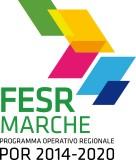 Il Progetto deve contenere le informazioni indicate nell’indice descritto di seguito (max  40 cartelle complessive) e nelle tabelle 1, 2, 3, 4.INDICE contenuti progetto tecnicoObiettivi di progetto e analisi del contestoObiettivi del progettoQuadro territoriale e analisi del contesto Aderenti e ruolo dei vari soggetti coinvolti nel progettoProgetto di dettaglio LINEA DI INTERVENTO A – Servizi di pagamento on lineApproccio metodologico/organizzativoInnovatività del progettoCoinvolgimento degli utenti/destinatari nella definizione e/o sperimentazione dei serviziLINEA DI INTERVENTO B – Integrazione IntermediaMarche (fatturazione elettronica)Approccio metodologico/organizzativoInnovatività del progettoCoinvolgimento degli utenti/destinatari nella definizione e/o sperimentazione dei serviziLINEA DI INTERVENTO C – Adesione al Polo di conservazione Marche DigiPApproccio metodologico/organizzativoInnovatività del progettoCoinvolgimento degli utenti/destinatari nella definizione e/o sperimentazione dei serviziLINEA DI INTERVENTO D – Alimentazione banca dati regionale dei Procedimenti (ProcediMarche)Approccio metodologico/organizzativoInnovatività del progettoCoinvolgimento degli utenti/destinatari nella definizione e/o sperimentazione dei serviziLINEA DI INTERVENTO E – Servizi SigmaTERApproccio metodologico/organizzativoInnovatività del progettoCoinvolgimento degli utenti/destinatari nella definizione e/o sperimentazione dei serviziLINEA DI INTERVENTO F – GoOD PA (Open Data)Approccio metodologico/organizzativoInnovatività del progettoCoinvolgimento degli utenti/destinatari nella definizione e/o sperimentazione dei serviziCostiDettaglio voci di costo Congruità e pertinenza dei costi espostiEfficacia trasversaleCittadini potenzialmente interessatiEnti locali che potranno utilizzare in modo coordinato i sistemi/piattaforme regionali8Interoperabilità dei diversi sistemi/piattaformeServizi gestibili dal singolo ente sulle piattaforme regionali	IL LEGALE RAPPRESENTANTE	 ___________________________Documento di progetto Tabella 1 - Anagrafica del progettoTitolo progetto (max 100 caratteri):Acronimo:Soggetto proponente e coordinatore:Responsabile del progetto: COGNOME e NOME, QUALIFICA, ENTE/CONSORZIO/ società di appartenenza, INDIRIZZO, TEL.,FAXPEC, MAIL (sono richieste entrambe)Tabella 2 - Sigle e acronimiTabella 2 - Sigle e acronimiSigla/AcronimoSignificatoTabella 3 – Sintesi del progettoDESCRIZIONE DEL PROGETTO: Riportare una breve descrizione del progettoSettore del progetto di investimentoIndicare il settore del progetto di investimento (è possibile selezionare più tipologie nell’ambito dell’azione selezionata, ma è possibile selezionare una sola azione):□ Azione 6.2LINEA DI INTERVENTO A – Servizi di pagamento on lineLINEA DI INTERVENTO B – Integrazione IntermediaMarche (fatturazione elettronica)LINEA DI INTERVENTO C – Adesione al Polo di conservazione Marche DigiP LINEA DI INTERVENTO D – Alimentazione banca dati regionale dei Procedimenti (ProcediMarche)LINEA DI INTERVENTO E – Servizi SigmaTER□ Azione 6.3LINEA DI INTERVENTO F – GoOD PA (Open Data)Tabella 4 - IndicatoriIndicatori: Indicare il valore obiettivo, connesso alla realizzazione del progetto, dei seguenti indicatori di realizzazione e di risultato:Indicatori fisici e di risultato:Tabella 5 – Criteri di priorità□ Sviluppo di soluzioni che promuovano le logiche dell’open innovation □ Sviluppo di soluzioni o servizi che impattino sul miglioramento delle condizioni delle donne/delle persone con disabilità □  Progetto che riguardi i Comuni facenti parte delle aree interne ammesse a finanziamento del POR o i comuni limitrofi, se selezionato specificare l’elenco dei comuni ricadenti in tali aree nella tabella seguente.□ Implementazione di progetti avviati nell’ambito della precedente programmazione comunitaria o regionaleNumero di enti aggregati per la partecipazione al bando: __________Numero di enti linee di intervento implementate: __________□ Utilizzo di sistemi regionali